ого, чтобы противоправный контент былудален или закрыт.К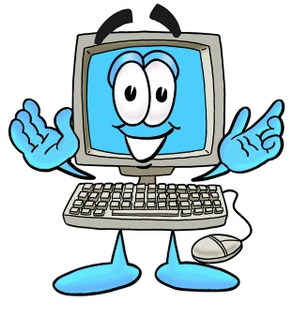 